INDICAÇÃO Nº 2453/2018Sugere ao Poder Executivo Municipal a manutenção de lâmpada do poste localizado defronte ao número 201, da Rua Limeira, no bairro Jardim lagoa Seca.Excelentíssimo Senhor Prefeito Municipal, Nos termos do Art. 108 do Regimento Interno desta Casa de Leis, dirijo-me a Vossa Excelência para sugerir que, por intermédio do Setor competente, seja executada a manutenção de lâmpada do poste localizado defronte ao número 201, da Rua Limeira, no bairro Jardim Lagoa Seca, neste município.Justificativa:Conforme reivindicação da população, este vereador solicita a manutenção  em lâmpada do poste localizado defronte o número 201, da Rua Limeira, no bairro Jardim Lagoa Seca, uma vez que as mesmas estão Oscilando, há certo tempo. Solicito que o serviço seja feito com URGÊNCIA, pois o local está muito escuro sem a iluminação pública, fato que coloca a população em risco, já que muitos munícipes que residem naquela rua, se dirigem ao trabalho pela madrugada e ficam inseguros devido à falta de iluminação. Plenário “Dr. Tancredo Neves”, em 20 de março de 2.018.JESUS VENDEDOR-Vereador / Vice Presidente-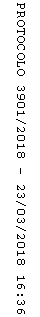 